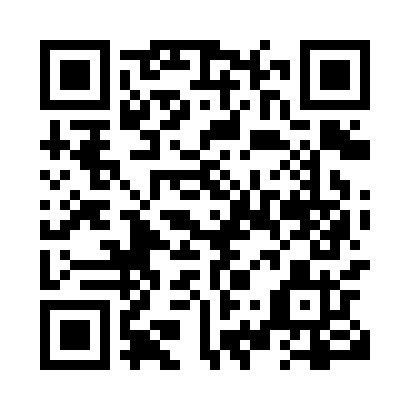 Prayer times for Oak Heights, Ontario, CanadaMon 1 Jul 2024 - Wed 31 Jul 2024High Latitude Method: Angle Based RulePrayer Calculation Method: Islamic Society of North AmericaAsar Calculation Method: HanafiPrayer times provided by https://www.salahtimes.comDateDayFajrSunriseDhuhrAsrMaghribIsha1Mon3:415:331:166:368:5910:502Tue3:425:331:166:368:5910:503Wed3:435:341:166:368:5810:494Thu3:445:351:176:368:5810:485Fri3:455:351:176:368:5810:486Sat3:465:361:176:368:5710:477Sun3:475:371:176:368:5710:468Mon3:485:371:176:368:5710:459Tue3:505:381:176:358:5610:4410Wed3:515:391:176:358:5610:4311Thu3:525:401:186:358:5510:4212Fri3:535:411:186:358:5410:4113Sat3:555:411:186:348:5410:4014Sun3:565:421:186:348:5310:3915Mon3:575:431:186:348:5210:3816Tue3:595:441:186:338:5210:3717Wed4:005:451:186:338:5110:3518Thu4:025:461:186:338:5010:3419Fri4:035:471:186:328:4910:3320Sat4:055:481:186:328:4810:3121Sun4:065:491:186:318:4810:3022Mon4:085:501:186:318:4710:2923Tue4:095:511:186:308:4610:2724Wed4:115:521:186:308:4510:2525Thu4:125:531:186:298:4410:2426Fri4:145:541:186:288:4310:2227Sat4:155:551:186:288:4110:2128Sun4:175:561:186:278:4010:1929Mon4:195:571:186:268:3910:1730Tue4:205:581:186:268:3810:1631Wed4:225:591:186:258:3710:14